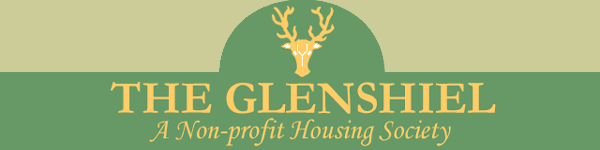 606 Douglas Street, Victoria BC  V8V 2P8Phone:  (250) 383-4164     Fax: (250) 388-0571Email: frontdesk@theglenshiel.bc.caAPPLICATION FOR ACCOMMODATIONThe Glenshiel offers an independent living environment for people 55 years and older who wish to have a full package of services and amenities.  Residents must be cognitively and physically able to live independently in a community situation.PERSONAL DATA OF APPLICANT    (Please print)Name: ______________________________________   Phone: ________________________________Address: ____________________________________________________________________________(Street Address)		(City, Province)			(Postal Code)Email Address: _____________________________________Birth Date:  ________________________________________           (Day)		(Month)		(Year)Status: Married  __________		Single  ___________		Widow/Widower  _______________Name of Spouse: ____________________________________	Birth Date:  ____________________(If applicable)						         (Day)  (Month)  (Year)ACCOMMODATION REQUIRED:  (Please check all that apply)Furnished (extra $55 per month) _________   Unfurnished __________Bedsitting Room with shared hallway bathrooms ___________Bedsitting Room with semi-private bathroom (shared with one other room) __________Bedsitting Room with private bathroom ___________Two Room Suite __________		Basement Self-Contained Suite __________Do you require vehicle parking space at extra charge?  Yes ______      No  ______Page 1RENTAL REFERENCES: Please attach 2 references.  If renting please use current and previous landlords. Do not include relatives.If a homeowner, please use professionals or long term acquaintances.Reference #1						Reference #2Name:  __________________________________	Name:  ______________________________________Relationship:  _____________________________ 	Relationship:  _________________________________Address: _________________________________	Address:  _____________________________________Phone Number:  ___________________________	Phone Number:  _______________________________Email Address:  ____________________________	Email Address:  ________________________________NEXT OF KIN:						DOCTOR:Name:___________________________________	Name:_______________________________________Relationship:  _____________________________	Address: _____________________________________Address: _________________________________	Phone Number:  _______________________________Phone Number:  ___________________________	Email Address:  ____________________________I understand that this application does not constitute an agreement on the part of The Glenshiel to provide me with accommodation.I hereby certify that the information given in this application is true, correct and complete in every respect and can be documented if requested by The Glenshiel.A copy of your latest Income Tax Assessment issued by Revenue Canada will be required as part of this Application.   Date: _________________________			Signed: ______________________________________The Glenshiel Housing Society respects and upholds an individual’s right to privacy and to protection of his/her personal information.  The Glenshiel Housing Society is committed to ensuring compliance with applicable privacy legislation.Page 2